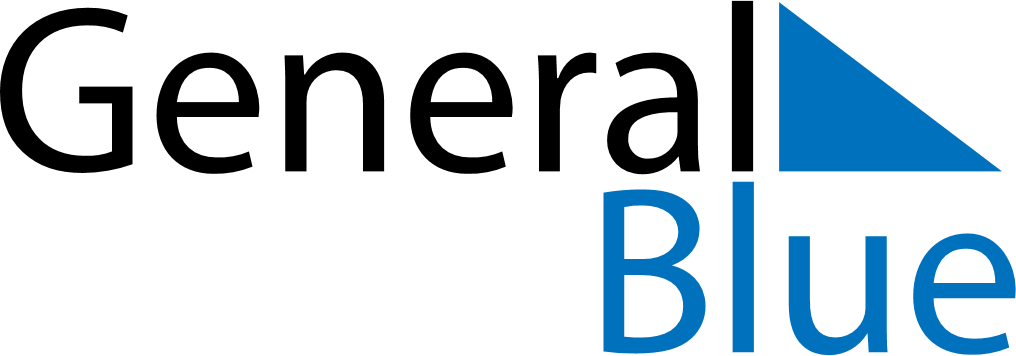 December 2024December 2024December 2024December 2024December 2024December 2024Hlusk, Mogilev, BelarusHlusk, Mogilev, BelarusHlusk, Mogilev, BelarusHlusk, Mogilev, BelarusHlusk, Mogilev, BelarusHlusk, Mogilev, BelarusSunday Monday Tuesday Wednesday Thursday Friday Saturday 1 2 3 4 5 6 7 Sunrise: 8:55 AM Sunset: 4:53 PM Daylight: 7 hours and 57 minutes. Sunrise: 8:56 AM Sunset: 4:52 PM Daylight: 7 hours and 55 minutes. Sunrise: 8:58 AM Sunset: 4:51 PM Daylight: 7 hours and 53 minutes. Sunrise: 8:59 AM Sunset: 4:51 PM Daylight: 7 hours and 51 minutes. Sunrise: 9:00 AM Sunset: 4:50 PM Daylight: 7 hours and 49 minutes. Sunrise: 9:02 AM Sunset: 4:50 PM Daylight: 7 hours and 48 minutes. Sunrise: 9:03 AM Sunset: 4:49 PM Daylight: 7 hours and 46 minutes. 8 9 10 11 12 13 14 Sunrise: 9:04 AM Sunset: 4:49 PM Daylight: 7 hours and 44 minutes. Sunrise: 9:05 AM Sunset: 4:49 PM Daylight: 7 hours and 43 minutes. Sunrise: 9:06 AM Sunset: 4:49 PM Daylight: 7 hours and 42 minutes. Sunrise: 9:08 AM Sunset: 4:48 PM Daylight: 7 hours and 40 minutes. Sunrise: 9:09 AM Sunset: 4:48 PM Daylight: 7 hours and 39 minutes. Sunrise: 9:10 AM Sunset: 4:48 PM Daylight: 7 hours and 38 minutes. Sunrise: 9:10 AM Sunset: 4:48 PM Daylight: 7 hours and 37 minutes. 15 16 17 18 19 20 21 Sunrise: 9:11 AM Sunset: 4:48 PM Daylight: 7 hours and 37 minutes. Sunrise: 9:12 AM Sunset: 4:49 PM Daylight: 7 hours and 36 minutes. Sunrise: 9:13 AM Sunset: 4:49 PM Daylight: 7 hours and 35 minutes. Sunrise: 9:14 AM Sunset: 4:49 PM Daylight: 7 hours and 35 minutes. Sunrise: 9:14 AM Sunset: 4:49 PM Daylight: 7 hours and 35 minutes. Sunrise: 9:15 AM Sunset: 4:50 PM Daylight: 7 hours and 34 minutes. Sunrise: 9:15 AM Sunset: 4:50 PM Daylight: 7 hours and 34 minutes. 22 23 24 25 26 27 28 Sunrise: 9:16 AM Sunset: 4:51 PM Daylight: 7 hours and 34 minutes. Sunrise: 9:16 AM Sunset: 4:51 PM Daylight: 7 hours and 34 minutes. Sunrise: 9:17 AM Sunset: 4:52 PM Daylight: 7 hours and 35 minutes. Sunrise: 9:17 AM Sunset: 4:53 PM Daylight: 7 hours and 35 minutes. Sunrise: 9:17 AM Sunset: 4:53 PM Daylight: 7 hours and 35 minutes. Sunrise: 9:18 AM Sunset: 4:54 PM Daylight: 7 hours and 36 minutes. Sunrise: 9:18 AM Sunset: 4:55 PM Daylight: 7 hours and 37 minutes. 29 30 31 Sunrise: 9:18 AM Sunset: 4:56 PM Daylight: 7 hours and 38 minutes. Sunrise: 9:18 AM Sunset: 4:57 PM Daylight: 7 hours and 38 minutes. Sunrise: 9:18 AM Sunset: 4:58 PM Daylight: 7 hours and 40 minutes. 